Módulo de un Número ComplejoEl módulo de un número complejo Z = a + bi, corresponde a la longitud del vector (a, b), y se calcula a través de la siguiente expresión: Figura 1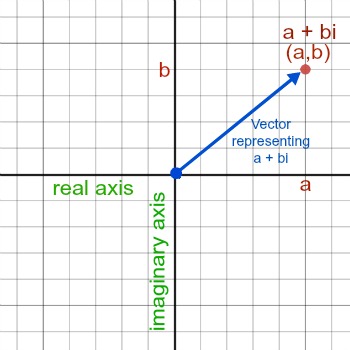 Entendamos un poco más la expresión para calcular el módulo o longitud del vector. Si visualizas la imagen 1, el vector del número complejo (a, b), éste forma un triángulo con el eje real y el imaginario, donde “a” es la parte real, “b” la imaginaria y “c” el vector. La expresión es similar al Teorema de Pitágoras. Ejemplos:Calcular el módulo del siguiente número complejo:  Z = (3, - 4)Parte real “a”= 3Parte Imaginaria “b” = - 4Forma Binomial = 3 – 4iRemplazando su forma binomial en la expresión  nos queda: , por lo tanto el módulo es 5.     ACTIVIDAD 1 	Completa la siguiente tabla y calcula el módulo de los siguientes números complejos: Conjugado de un Número ComplejoSe dice que dos números complejos son conjugados si y sólo si difieren en el signo que acompaña a su parte imaginaria. El conjugado de un número complejo z se denota , es decir:Z = a + bi                   Z = a –biZ = a – bi                   Z = a + biEjemplos: Determinar el conjugado de los siguientes números complejos:Z1 = 6 + 2i  su conjugado sería  = 6 – 2iZ2 = - 3 – 5i su conjugado sería  = - 3 + 5iSi te das cuenta, es sólo cambiar el signo a la parte imaginaria.ACTIVIDAD 2Determinar el conjugado de los siguientes números complejos y  represéntalos como par ordenado. TICKET DE SALIDA (sólo para alumnos que no se conectan a clases online)Dado los siguientes números complejos: Z1 = 3 + 7i  y  Z2 = 2- 5iRepreséntalos en forma de par ordenado, forma binomial y plano de Argand.Calcula su módulo y determina su conjugado.Guía de Matemática Semana 14Guía de Matemática Semana 14Guía de Matemática Semana 14SEMANA (FECHA):  17 de Agosto al 21 de AgostoSEMANA (FECHA):  17 de Agosto al 21 de AgostoSEMANA (FECHA):  17 de Agosto al 21 de AgostoOA: OA1: Resolver problemas de adición, sustracción, multiplicación y división de números complejos C, en forma pictórica, simbólicas y con uso de herramientas tecnológicas.   OA: OA1: Resolver problemas de adición, sustracción, multiplicación y división de números complejos C, en forma pictórica, simbólicas y con uso de herramientas tecnológicas.   OBJETIVO DE LA CLASE:Calcular Módulo de un número complejo.Determinar el conjugado de un número complejo. NOMBRE ESTUDIANTEDOCENTE Lorena Palma (3°B)  lopag16@hotmail.com Gladys Espinosa (3°ACD)  gladys.espinoza@liceo-victorinolastarria.clLorena Palma (3°B)  lopag16@hotmail.com Gladys Espinosa (3°ACD)  gladys.espinoza@liceo-victorinolastarria.clMÉTODO DE ENVIO DE GUÍAMediante correo electrónico o por el medio que tenga disponible. Mediante correo electrónico o por el medio que tenga disponible. Z = (a, b) Z = a + biModulo(5, 2)(-7, 7)(4,-2)(-1, -3)ZZ = (a, b)Z3 = 7 + 4iZ4 = - 3 + 2iZ5 = 3 - 10iZ6 = - 9 - 4i